г. Петропавловск-Камчатский		       «____»_____________ 2020 годаОб утверждении Регламента межведомственного взаимодействия по вопросам доставки лиц старше 65 лет, проживающих в сельской местности в медицинские организации, в том числе для проведения дополнительных скринингов на выявление отдельных социально значимых неинфекционных заболеванийВ соответствии с региональным проектом Камчатского края «Разработка и реализация программы системной поддержки и повышения качества жизни граждан старшего поколения (Камчатский край)» федерального проекта «Старшее поколение» национального проекта «Демография»ПРИКАЗЫВАЮ:Утвердить Регламент межведомственного взаимодействия по вопросам доставки лиц старше 65 лет, проживающих в сельской местности, в медицинские организации, в том числе для проведения дополнительных скринингов на выявление отдельных социально значимых неинфекционных заболеваний, согласно приложению к настоящему приказу.Настоящий приказ вступает в силу через 10 дней со дня его официального опубликования и распространяется на правоотношения, возникшие с 01.01.2020.Министр социального развития и труда Камчатского края                                                                   Е.С. МеркуловМинистр здравоохранения Камчатского края                                                                               Е.Н. Сорокина регламент  межведомственного взаимодействия по вопросам доставки лиц старше 65 лет, проживающих в сельской местности, в медицинские организации, в том числе для проведения дополнительных скринингов на выявление отдельных социально значимых неинфекционных заболеваний1. Настоящий Регламент межведомственного взаимодействия Министерства социального развития и труда Камчатского края и Министерства здравоохранения Камчатского края по вопросам доставки лиц старше 65 лет, проживающих в сельской местности, в медицинские организации, в том числе для проведения дополнительных скринингов на выявление отдельных социально значимых неинфекционных заболеваний (далее - Регламент), разработан в соответствии с региональным проектом Камчатского края «Старшее поколение» федерального проекта «Старшее поколение» национального проекта «Демография» и регулирует порядок межведомственного взаимодействия между Министерством социального развития и труда Камчатского края, организациями социального обслуживания населения, в отношении которых Министерство социального развития и труда Камчатского края осуществляет функции и полномочия учредителя, и Министерством здравоохранения Камчатского края, медицинскими организациями, в отношении которых Министерство здравоохранения Камчатского края осуществляет функции и полномочия учредителя  возникающего при осуществлении доставки лиц старше 65 лет, проживающих в сельской местности, в медицинские организации, в том числе для проведения дополнительных скринингов на выявление отдельных социально значимых неинфекционных заболеваний (далее - межведомственное взаимодействие).2. Межведомственное взаимодействие при осуществлении доставки лиц старше 65 лет, проживающих в сельской местности, в медицинские организации организуется в целях создания условий для проведения указанным лицам профилактических медицинских осмотров и диспансеризации, в том числе дополнительных скринингов на выявление отдельных социально значимых неинфекционных заболеваний.3. Участниками межведомственного взаимодействия являются:1) Министерство социального развития и труда Камчатского края;2) Министерство здравоохранения Камчатского края;3) организации социального обслуживания населения, в отношении которых Министерство социального развития и труда Камчатского края осуществляет функции и полномочия учредителя (далее – организации социального обслуживания) согласно приложению 1 к настоящему Регламенту;4) медицинские организации, в отношении которых Министерство здравоохранения Камчатского края осуществляет функции и полномочия учредителя (далее – медицинские организации) согласно приложению 1 к настоящему Регламенту.4. Объектом межведомственного взаимодействия является гражданин старше 65 лет, проживающий в сельской местности на территории Камчатского края (далее –лица старше 65 лет, проживающий в сельской местности).5. Межведомственное взаимодействие в целях осуществления доставки лиц старше 65 лет в медицинские организации осуществляется в соответствии с настоящим Регламентом по следующим направлениям:1) заключение соглашений (договоров) между участниками межведомственного взаимодействия по вопросам организации доставки лиц старше 65 лет, проживающих в сельской местности, в медицинские организации, в том числе для проведения дополнительных скринингов на выявление отдельных социально значимых неинфекционных заболеваний;2) обмен информацией, в том числе в электронной форме, по вопросам выявления лиц старше 65 лет, проживающих в сельской местности, и их доставки в медицинские организации, в том числе для проведения дополнительных скринингов на выявление отдельных социально значимых неинфекционных заболеваний;4) разработка и утверждение графиков доставки лиц старше 65 лет, проживающих в сельской местности, в медицинские организации;5) организация доставки лиц старше 65 лет, проживающих в сельской местности, в медицинские организации, в том числе для проведения дополнительных скринингов на выявление отдельных социально значимых неинфекционных заболеваний;6) проведение дополнительных скринингов на выявление отдельных социально значимых неинфекционных заболеваний, оказывающих вклад в структуру смертности населения, лицам старше 65 лет, проживающим в сельской местности;7) информирование населения об организации доставки лиц старше 65 лет, проживающих в сельской местности, в медицинские организации, в том числе для проведения дополнительных скринингов на выявление отдельных социально значимых неинфекционных заболеваний;8) осуществление контроля за доставкой лиц старше 65 лет, проживающих в сельской местности, в медицинские организации, в том числе для проведения дополнительных скринингов на выявление отдельных социально значимых неинфекционных заболеваний.6. В рамках межведомственного взаимодействия:6.1. Министерство социального развития и труда Камчатского края:1) организует межведомственное взаимодействие при осуществлении доставки лиц старше 65 лет, проживающих в сельской местности, в медицинские организации, в том числе для проведения дополнительных скринингов на выявление отдельных социально значимых неинфекционных заболеваний;2) осуществляет контроль за исполнением организацией социального обслуживания регламента взаимодействия с медицинскими организациями;3) во взаимодействии с Министерством здравоохранения Камчатского края осуществляет проведение рабочих совещаний по вопросам совершенствования медико-социального обслуживания в отношении лиц старше 65 лет, проживающих в сельской местности, при проведении скринингов, в том числе дополнительных, на выявление хронических неинфекционных заболеваний, а также в иных совместных мероприятиях по вопросам осуществления межведомственного взаимодействия;4) организует в рамках своей компетенции размещение информации в средства массовой информации (далее – СМИ) о проведенной работе с вышеназванной категорией граждан;5) вносит предложения по совершенствованию межведомственного взаимодействия;6) анализирует и обобщает результаты межведомственного взаимодействия.6.2. Министерство здравоохранения Камчатского края:1) осуществляет контроль за исполнением медицинской организации регламента взаимодействия с организацией социального обслуживания;2) во взаимодействии с Министерством социального развития и труда Камчатского края осуществляет проведение рабочих совещаний по вопросам совершенствования медико-социального обслуживания в отношении лиц старше 65 лет, проживающих в сельской местности, при проведении скринингов, в том числе дополнительных, на выявление хронических неинфекционных заболеваний, а также в иных совместных мероприятиях по вопросам осуществления межведомственного взаимодействия;3) организует в рамках своей компетенции размещение информации в СМИ о проведенной работе с вышеназванной категорией граждан;4) вносит предложения по совершенствованию межведомственного взаимодействия;5) предоставляет в Министерство социального развития и труда Камчатского края обобщенные результаты межведомственного взаимодействия медицинскими организациями – не позднее 10 числа последнего месяца текущего квартала.6.3. Организация социального обслуживания:1) согласовывает предоставленный медицинской организацией график приема в медицинской организации;2) формирует и утверждает график выездов мобильной бригады, осуществляющей доставку лиц старше 65 лет, проживающих в сельской местности, в медицинские организации на основании списка лиц старше 65 лет, согласованного графика приема в медицинской организации, с учетом приоритетного направления в медицинскую организацию лиц старше 65 лет, проживающих в сельской местности, - ежеквартально до 1 числа месяца, следующего за отчетным кварталом;3) организует выезды мобильной бригады, осуществляющей доставку лиц старше 65 лет, проживающих в сельской местности, в медицинские организации. В случае наступления обстоятельств, препятствующих выезду мобильной бригады, осуществляющей доставку лиц вышеуказанной категории в медицинские организации, участники межведомственного взаимодействия извещают друг друга о таких обстоятельствах в день их наступления. В течение 2 рабочих дней с даты наступления вышеназванных обстоятельств вносятся соответствующие изменения в график и время приема в медицинской организации и график выездов мобильной бригады. 4) информирует население по вопросам организации доставки лиц старше 65 лет, проживающих в сельской местности, в медицинские организации, в том числе для проведения дополнительных скринингов на выявление отдельных социально значимых неинфекционных заболеваний;5) предоставляет ежеквартальный отчет о проведенной работе в Министерство социального развития и труда Камчатского края не позднее 5 числа месяца, следующего за отчетным кварталом.6.4. Медицинская организация:1) выявляет лиц старше 65 лет, проживающих в сельской местности, подлежащих доставке в медицинские организации;2) составляет и направляет в организацию социального обслуживания список лиц старше 65 лет, проживающих в сельской местности, нуждающихся в проведении профилактических медицинских осмотров и диспансеризации, содержащий фамилию, имя, отчество, дату рождения и адрес места жительства, контактный телефон, дату включения в список гражданина вышеуказанной категории, наименование и адрес медицинской организации - ежеквартально не позднее 20 числа последнего месяца текущего квартала;3) составляет и направляет для согласования в организацию социального обслуживания график приема лиц старше 65 лет, проживающих в сельской местности, нуждающихся в проведении профилактических медицинских осмотров и диспансеризации, в медицинской организации, в том числе в проведении дополнительных скринингов на выявление отдельных социально значимых неинфекционных заболеваний, содержащий месяц посещения медицинской организации, наименование населенного пункта, в котором проживает гражданин, наименование и адрес медицинской организации, число граждан, подлежащих доставке, время, к которому гражданин должен быть доставлен в медицинскую организацию, время обследования, время отъезда из медицинской организации, (далее - график приема в медицинской организации) - ежеквартально не позднее 20 числа последнего месяца текущего квартала;4) утверждает согласованный с организацией социального обслуживания график приема в медицинской организации;5) организует участие медицинских работников в деятельности мобильных бригад для информационно-разъяснительной работы о порядке доставки лиц старше 65 лет, проживающих в сельской местности, в медицинские организации и выявлении лиц старше 65 лет;6) осуществляет проведение профилактических медицинских осмотров и диспансеризации лиц старше 65 лет, проживающих в сельской местности, а также дополнительных скринингов на выявление отдельных социально значимых неинфекционных заболеваний, оказывающих вклад в структуру смертности населения и определяет их нуждаемость в повторном скрининге;7) информирует население по вопросам организации доставки лиц старше 65 лет, проживающих в сельской местности, в медицинские организации, в том числе для проведения дополнительных скринингов на выявление отдельных социально значимых неинфекционных заболеваний;8) предоставляет ежеквартальный отчет о проведенной работе в Министерство здравоохранения Камчатского края не позднее 5 числа месяца, следующего за отчетным кварталом.7. Приказами руководителей организации социального обслуживания и медицинской организации назначаются ответственные лица за осуществление межведомственного взаимодействия между организацией социального обслуживания и медицинской организацией по доставке лиц старше 65 лет, проживающих в сельской местности, в медицинские организации, в том числе:- в медицинской организации – за проведение приема лиц старше 65 лет, проживающих в сельской местности, и участия медицинских работников в деятельности мобильных бригад;- в организации социального обслуживания – за организацию доставки лиц старше 65 лет, проживающих в сельской местности, в медицинские организации.Контроль за осуществлением ответственными лицами межведомственного взаимодействия в соответствии с настоящим Регламентом осуществляют руководители (заместители руководителей) медицинских организаций, организаций социального обслуживания, указанных в приложении 1 к настоящему Регламенту.8. Информационный обмен между участниками межведомственного взаимодействия может осуществляться как в электронной форме, так и в форме предоставления документов и информации на бумажных носителях, в том числе с использованием средств почтовой связи.Условием обмена информацией является соблюдение конфиденциальности персональных данных граждан в соответствии с Федеральными законами от 27.07.2006 № 152-ФЗ «О персональных данных» и 21.10.2011 № 323-ФЗ «Об основах охраны здоровья граждан в Российской Федерации».Срок подготовки и направления ответа на межведомственный запрос не может превышать 5 рабочих дней со дня поступления межведомственного запроса, в том числе поступившего по электронной почте либо посредством почтовой связи. 9. Оценка результатов межведомственного взаимодействия осуществляется по следующим критериям:- отсутствие нарушений сроков подготовки и направления ответа на межведомственные запросы участниками межведомственного взаимодействия для организации доставки лиц старше 65 лет, проживающих в сельской местности, в медицинские организации, в том числе для проведения дополнительных скринингов на выявление отдельных социально значимых неинфекционных заболеваний;- отсутствие необоснованных случаев непредставления информации по запросам;- отсутствие обоснованных жалоб получателей социальных услуг или их законных представителей на организацию доставки лиц старше 65 лет, проживающих в сельской местности, в медицинские организации.Перечень организаций социального обслуживания, в отношении которых Министерство социального развития и труда Камчатского края осуществляет функции и полномочия учредителя и медицинских организации, в отношении которых Министерство здравоохранения Камчатского края осуществляет функции и полномочия учредителя, осуществляющих межведомственное взаимодействие в рамках обеспечения доставки лиц старше 65 лет, проживающих в сельской местности, в медицинские организации, в том числе для проведения дополнительных скринингов на выявление отдельных социально значимых неинфекционных заболеванийСОГЛАСОВАНОЗаместитель Министрасоциального развития и труда Камчатского края 					                 А.С. ФёдороваНачальник отдела юридического и кадрового обеспечения Министерства социального развития и труда Камчатского края 						  М.С. ДармодехинНачальник отделасоциального обслуживания и опекиМинистерства социального развития и труда Камчатского края					    	  Н.В. Бурмистрова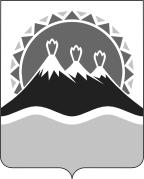 МИНИСТЕРСТВО СОЦИАЛЬНОГО РАЗВИТИЯ И ТРУДАКАМЧАТСКОГО КРАЯМИНИСТЕРСТВО ЗДРАВООХРАНЕНИЯ КАМЧАТСКОГО КРАЯПРИКАЗ № ____________Приложение к приказу Министерства социального развития и труда Камчатского края, Министерства здравоохранения Камчатского края от                       2020 №Приложение к Регламенту межведомственного взаимодействия Министерства социального развития и труда Камчатского края и Министерства здравоохранения Камчатского края по вопросам доставки лиц старше 65 лет, проживающих в сельской местности, в медицинские организации, в том числе для проведения дополнительных скринингов на выявление отдельных социально значимых неинфекционных заболеваний№ п/пНаименование муниципального районаНаименование организации социального обслуживанияНаименование медицинской организации1.Усть-Камчатский муниципальный районКГАУ СЗ «Комплексный центр социального обслуживания населения Усть-Камчатского района»Государственное бюджетное учреждение здравоохранения Камчатского края «Ключевская районная больница» 1.Усть-Камчатский муниципальный районКГАУ СЗ «Комплексный центр социального обслуживания населения Усть-Камчатского района»Государственное бюджетное учреждение здравоохранения Камчатского края «Усть-Камчатская районная больница»2.Тигильский муниципальный районКГАУ СЗ «Тигильский комплексный центр социального обслуживания населения»Государственное бюджетное учреждение здравоохранения Камчатского края «Тигильская районная больница» 3.Усть-Большерецкий муниципальный районКГАУ СЗ «Комплексный центр социального обслуживания населения Усть-Большерецкого района»Государственное бюджетное учреждение здравоохранения Камчатского края «Озерновская районная больница»3.Усть-Большерецкий муниципальный районКГАУ СЗ «Комплексный центр социального обслуживания населения Усть-Большерецкого района»Государственное бюджетное учреждение здравоохранения Камчатского края «Усть-Большерецкая районная больница»4.Мильковский муниципальный районКГАУ СЗ «Мильковский комплексный центр социального обслуживания населения»Государственное бюджетное учреждение здравоохранения Камчатского края «Мильковская районная больница»